WDM2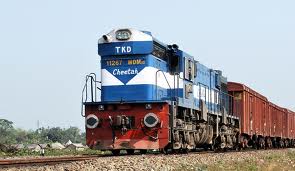 WDM 3A 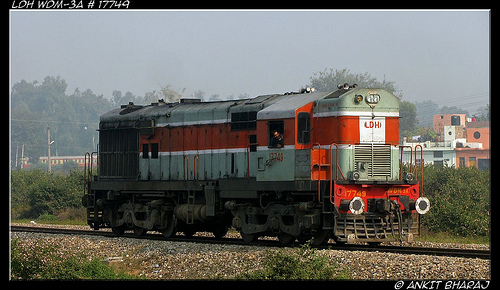 WDM 3C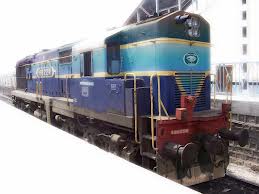 WDM 3D						WDM 4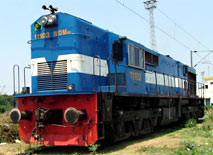 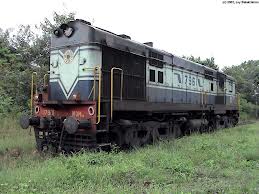 WDP 1							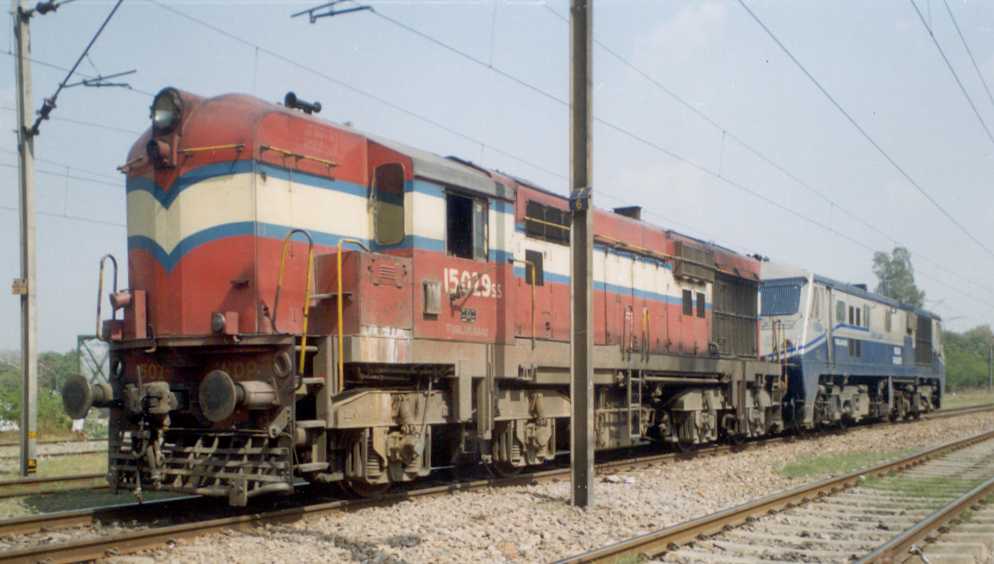 WDP4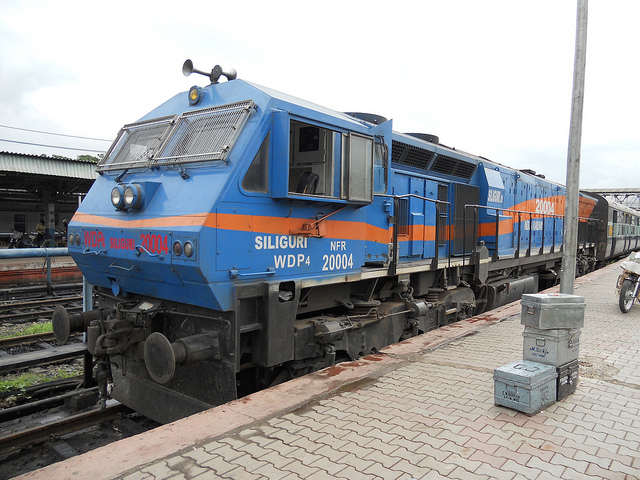 WDG 3A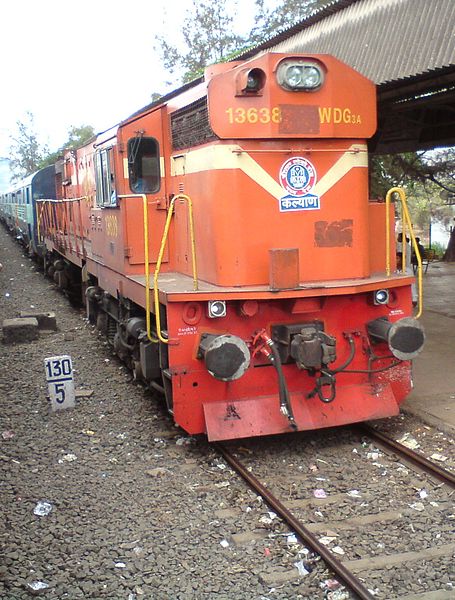 WDS 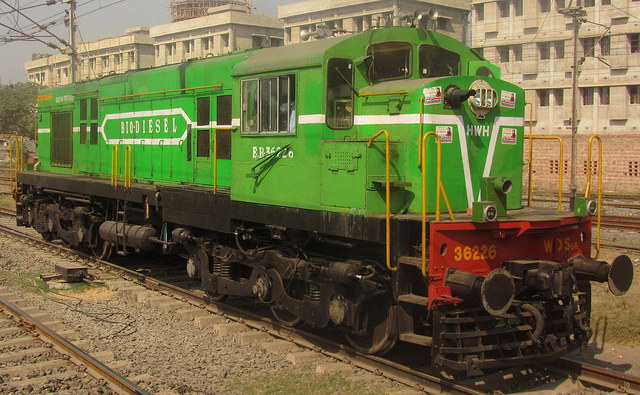 YDM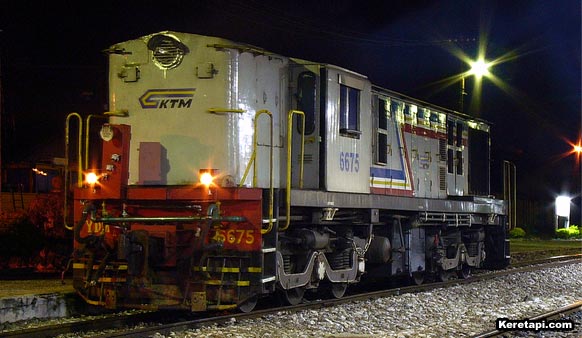 ZDM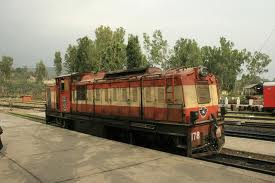 WAM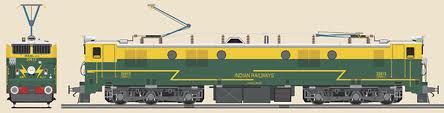 WAM3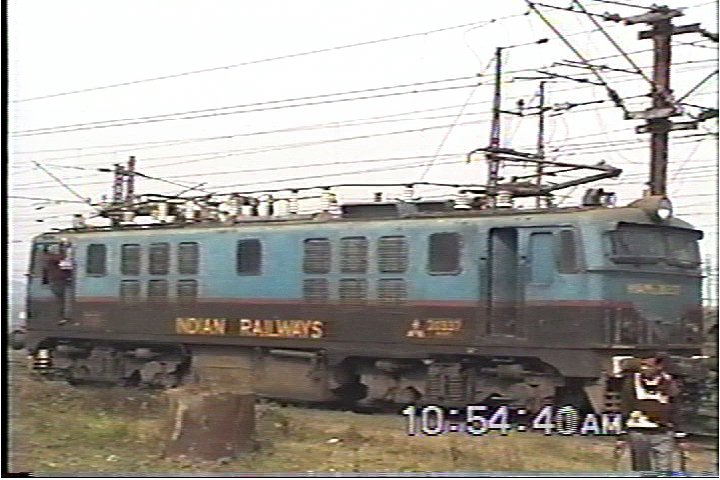 WAP1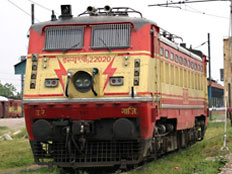 WAP3							WAP4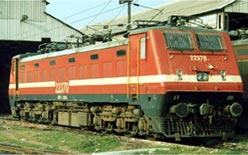 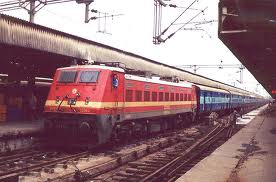 WAP6							WAP7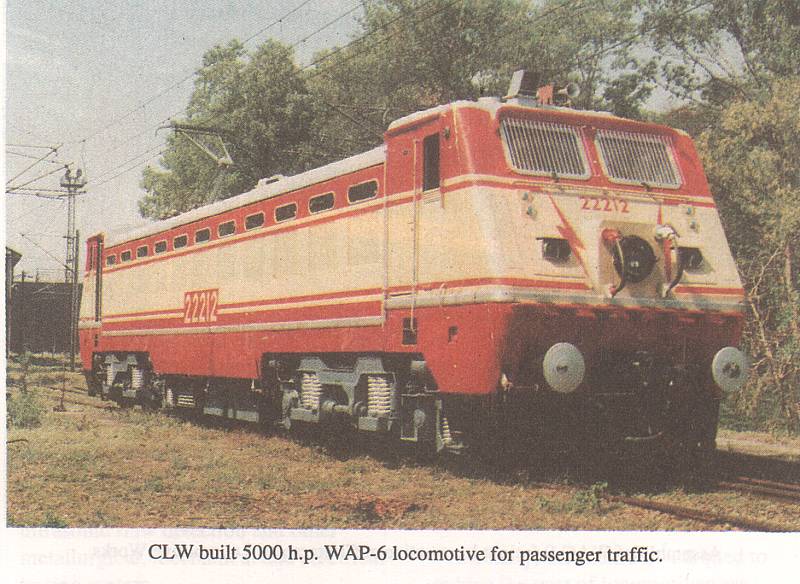 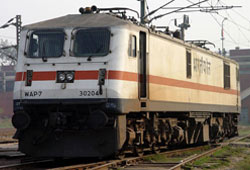 WAG1							WAG4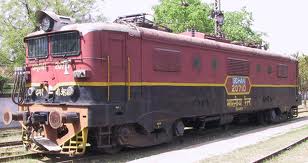 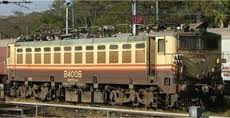 WAG7							WAG 9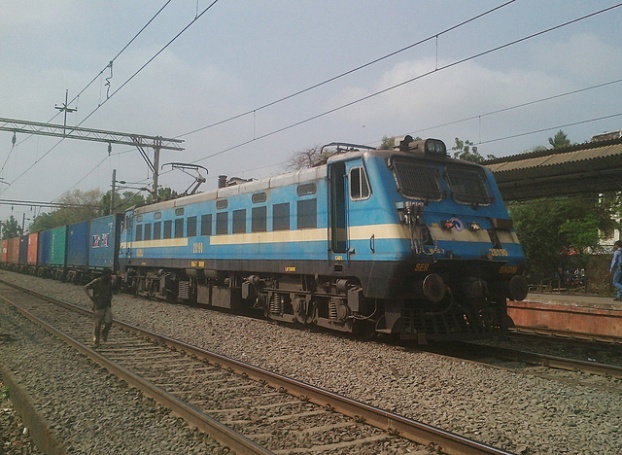 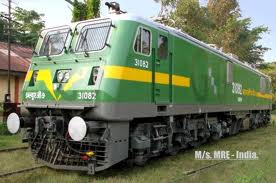 WCAM 3							WCAG1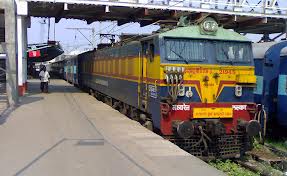 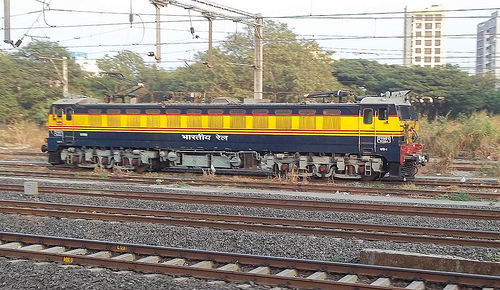 